Grundschule „In der Langgewann“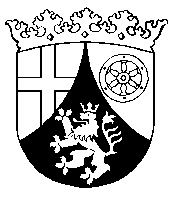 				Adolf-Kolping-Straße 30, 67071 Ludwigshafen, Telefon: 0621-504422310Schulbuchliste der 2. KlassenSchuljahr 2023/2024Bitte beachten: - Teilnahme an der unentgeltlichen Ausleihe: Sie brauchen nicht mehr tätig zu werden. - Teilnahme an der entgeltlichen Ausleihe: Sie müssen lediglich die nicht fettgedruckten Bücher    besorgen.- bei einer Benachrichtigung über die Versetzungsgefahr Ihres Kindes: Bitte warten Sie bis   feststeht, ob Ihr Kind die nächst höhere Klassenstufe besucht. FachTitelVerlagISBN-NummerPreis €DeutschPIRI 2 Sprach- und LesebuchKlett978-3-12-300601-222,95DeutschPIRI 2 Arbeitsheft DSKlett978-3-12-300602-9 9,95Deutsch„Schlag auf, schau nach“ WörterbuchMildenberger978-3-619-14190-614,50DeutschRechtschreiben 2 SelbstlernheftJandorf978-3-939965-57-26,90DeutschErste Wörter - Schreiben zu BildernJandorf978-3-939965-18-32,40DeutschMein Anoki-Übungsheft 2 - Lesen Heft AKlett978-3-12-162155-24,25DeutschMein Anoki-Übungsheft 2 - Lesen Heft BKlett978-3-12-162157-64,25DeutschMein Anoki-Übungsheft 2 - Lesen Heft CKlett978-3-12-162159-04,25MathematikDenken und Rechnen 2Westermann978-3-14-126322-020,95MathematikDenken und Rechnen 2 (Arbeitsheft)Westermann978-3-14-126422-79,25Denken und Rechnen 2 TrainingsheftWestermann978-3-14-126722-86,95Mathematik bärenstark EinmaleinsWestermann978-3-425-02565-06,50MusikDuett LiederbuchKlett978-3-12-172960-923,25EthikWege finden 2 - ArbeitsheftKlett978-3-12-007501-19,75IRUMein Übungsheft ISLAM, Klasse 2Juma Verlag978-3-9823848-1-86,99Die folgenden Arbeitshefte wurden bereits im letzten Schuljahr angeschafftund werden weiterverwendet.Die folgenden Arbeitshefte wurden bereits im letzten Schuljahr angeschafftund werden weiterverwendet.Die folgenden Arbeitshefte wurden bereits im letzten Schuljahr angeschafftund werden weiterverwendet.Die folgenden Arbeitshefte wurden bereits im letzten Schuljahr angeschafftund werden weiterverwendet.Die folgenden Arbeitshefte wurden bereits im letzten Schuljahr angeschafftund werden weiterverwendet.EnglischSally 1 Activity Book + CDCornelsen978-3-637-01962-110,25Ev. Religion(es wird kein Buch verwendet)Rk. Religion(es wird kein Buch verwendet)Sachunterricht(es wird kein Buch verwendet)DeutschSchreibschriftlehrgang LA	Jandorf978-3-939965-12-16,20